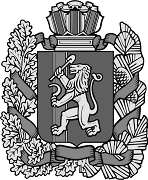 О прекращении полномочий муниципальнойизбирательной комиссии муниципальногообразования  Усть-Ярульский сельсовет Ирбейского района Красноярского края   В соответствии с частью 14 статьи 9 Федеральным законом от 14.03.2022  № 60-ФЗ «О внесении изменений в отдельные законодательные акты Российской Федерации», Усть-Ярульский Совет депутатов  РЕШИЛ:  1. Прекратить полномочия избирательной комиссии муниципального образования Усть-Ярульский сельсовет Ирбейского района Красноярского края.  2. Признать утратившим силу решение  Усть-Ярульского Совета депутатов от 29.03.2019 № 103 «О формировании избирательной комиссии муниципального образования «Усть-Ярульский сельсовет» с 01.01.2023г.  3. Направить настоящее решение в Избирательную комиссию Красноярского края.  4.  Опубликовать настоящее решение в периодическом издании «Усть-Ярульский вестник», а также на официальном сайте Администрации Усть-Ярульского сельсовета Ирбейского района Красноярского края.Глава Усть-Ярульского сельсовета                                   М.Д. ДезиндорфПредседатель Усть-ЯрульскогоСельского Совета депутатов                                                        Е.В. ВиншуАдминистрация  Администрация  Администрация  Администрация  Администрация  Администрация  Администрация  Администрация  Администрация  Администрация  Усть-Ярульского сельсоветаИрбейского района Красноярского краяУсть-Ярульского сельсоветаИрбейского района Красноярского краяУсть-Ярульского сельсоветаИрбейского района Красноярского краяУсть-Ярульского сельсоветаИрбейского района Красноярского краяУсть-Ярульского сельсоветаИрбейского района Красноярского краяУсть-Ярульского сельсоветаИрбейского района Красноярского краяУсть-Ярульского сельсоветаИрбейского района Красноярского краяУсть-Ярульского сельсоветаИрбейского района Красноярского краяУсть-Ярульского сельсоветаИрбейского района Красноярского краяУсть-Ярульского сельсоветаИрбейского района Красноярского края  Решение   Решение   Решение   Решение   Решение   Решение   Решение   Решение   Решение   Решение 20.05.2022 г.20.05.2022 г.20.05.2022 г.20.05.2022 г.с. Усть-Ярульс. Усть-Яруль№ 85